ON THE SLIDE WHERE YOU WILL PICK THE CHARACTERInsert the character images onto the slide
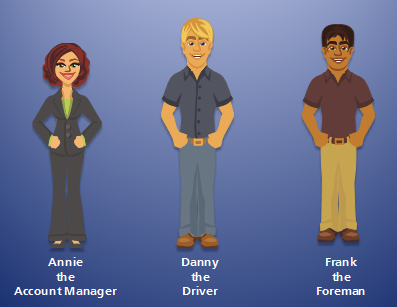 Create a T/F Variable for each character with the default value = false
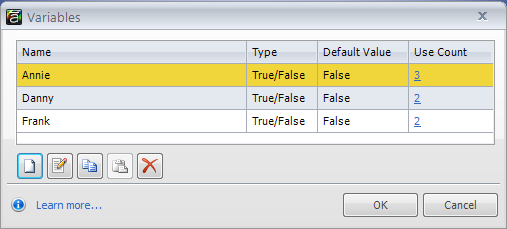 Create a trigger for each character image and move the object triggers to the top of the trigger list (above any player triggers)
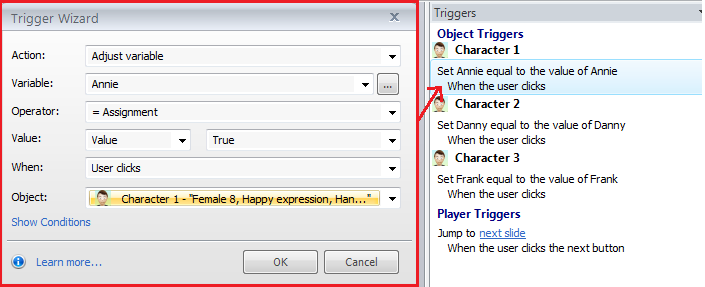 ON SLIDES WHERE YOU WANT YOUR CHARACTER TO APPEARInsert one of the characters as a placeholder
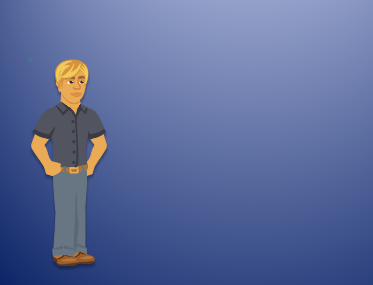 Create a state for the placeholder for each of the possible characters that could show
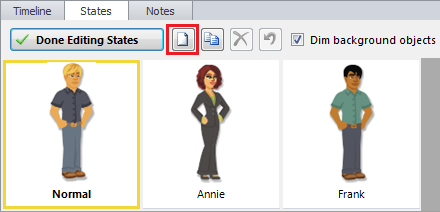 Create a trigger for all characters
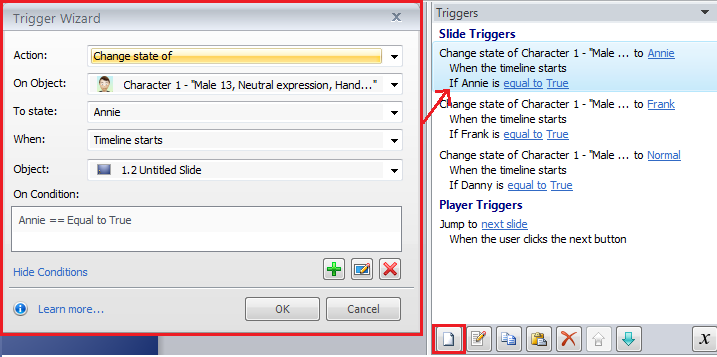 Change the slide settings on all slides so that if user returns to the slide, it resets

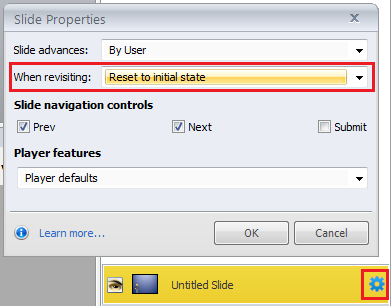 